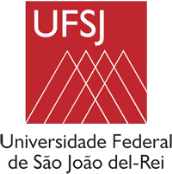 UNIVERSIDADE FEDERAL DE SÃO JOÃO DEL-REI – UFSJInstituída pela Lei nº 10.425, de 19/04/2002 – D.O.U de 22/04/2002 PRÓ-REITORIA DE ENSINO DE GRADUAÇÃO – PROEN COORDENADORIA DO CURSO DE TEATRO – COTEAUNIVERSIDADE FEDERAL DE SÃO JOÃO DEL-REI – UFSJInstituída pela Lei nº 10.425, de 19/04/2002 – D.O.U de 22/04/2002 PRÓ-REITORIA DE ENSINO DE GRADUAÇÃO – PROEN COORDENADORIA DO CURSO DE TEATRO – COTEAUNIVERSIDADE FEDERAL DE SÃO JOÃO DEL-REI – UFSJInstituída pela Lei nº 10.425, de 19/04/2002 – D.O.U de 22/04/2002 PRÓ-REITORIA DE ENSINO DE GRADUAÇÃO – PROEN COORDENADORIA DO CURSO DE TEATRO – COTEAUNIVERSIDADE FEDERAL DE SÃO JOÃO DEL-REI – UFSJInstituída pela Lei nº 10.425, de 19/04/2002 – D.O.U de 22/04/2002 PRÓ-REITORIA DE ENSINO DE GRADUAÇÃO – PROEN COORDENADORIA DO CURSO DE TEATRO – COTEAUNIVERSIDADE FEDERAL DE SÃO JOÃO DEL-REI – UFSJInstituída pela Lei nº 10.425, de 19/04/2002 – D.O.U de 22/04/2002 PRÓ-REITORIA DE ENSINO DE GRADUAÇÃO – PROEN COORDENADORIA DO CURSO DE TEATRO – COTEAUNIVERSIDADE FEDERAL DE SÃO JOÃO DEL-REI – UFSJInstituída pela Lei nº 10.425, de 19/04/2002 – D.O.U de 22/04/2002 PRÓ-REITORIA DE ENSINO DE GRADUAÇÃO – PROEN COORDENADORIA DO CURSO DE TEATRO – COTEA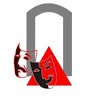 Disciplina: EDUCAÇÃO E DIVERSIDADEDisciplina: EDUCAÇÃO E DIVERSIDADEDisciplina: EDUCAÇÃO E DIVERSIDADEDisciplina: EDUCAÇÃO E DIVERSIDADEDisciplina: EDUCAÇÃO E DIVERSIDADEPeríodo:NoturnoPeríodo:NoturnoCurrículo:2019Docente: Wanderley C. OliveiraDocente: Wanderley C. OliveiraDocente: Wanderley C. OliveiraDocente: Wanderley C. OliveiraDocente: Wanderley C. OliveiraUnidade Acadêmica: DEACEUnidade Acadêmica: DEACEUnidade Acadêmica: DEACEPré-requisito:  não háPré-requisito:  não háPré-requisito:  não háCorrequisito:  não háCorrequisito:  não háCorrequisito:  não háCorrequisito:  não háCorrequisito:  não háC.H. Total: 72C.H. Prática:C. H. Teórica: 72Grau: LicenciaturaAno: 2023Semestre: 2ºAno: 2023Semestre: 2ºCódigo CONTAC:Bach.:Lic.:Código CONTAC:Bach.:Lic.:EMENTAEMENTAEMENTAEMENTAEMENTAEMENTAEMENTAEMENTADiversidade como dimensão constitutiva da condição humana, alteridade e direitos humanos. A cultura como expressão do mundo da vida dos diferentes grupos humanos. Desigualdades e diferenças no espaço escolar: classe, gênero, raça, etnia, geração, pessoas com deficiência. Fracasso escolar e combate aos preconceitos.Diversidade como dimensão constitutiva da condição humana, alteridade e direitos humanos. A cultura como expressão do mundo da vida dos diferentes grupos humanos. Desigualdades e diferenças no espaço escolar: classe, gênero, raça, etnia, geração, pessoas com deficiência. Fracasso escolar e combate aos preconceitos.Diversidade como dimensão constitutiva da condição humana, alteridade e direitos humanos. A cultura como expressão do mundo da vida dos diferentes grupos humanos. Desigualdades e diferenças no espaço escolar: classe, gênero, raça, etnia, geração, pessoas com deficiência. Fracasso escolar e combate aos preconceitos.Diversidade como dimensão constitutiva da condição humana, alteridade e direitos humanos. A cultura como expressão do mundo da vida dos diferentes grupos humanos. Desigualdades e diferenças no espaço escolar: classe, gênero, raça, etnia, geração, pessoas com deficiência. Fracasso escolar e combate aos preconceitos.Diversidade como dimensão constitutiva da condição humana, alteridade e direitos humanos. A cultura como expressão do mundo da vida dos diferentes grupos humanos. Desigualdades e diferenças no espaço escolar: classe, gênero, raça, etnia, geração, pessoas com deficiência. Fracasso escolar e combate aos preconceitos.Diversidade como dimensão constitutiva da condição humana, alteridade e direitos humanos. A cultura como expressão do mundo da vida dos diferentes grupos humanos. Desigualdades e diferenças no espaço escolar: classe, gênero, raça, etnia, geração, pessoas com deficiência. Fracasso escolar e combate aos preconceitos.Diversidade como dimensão constitutiva da condição humana, alteridade e direitos humanos. A cultura como expressão do mundo da vida dos diferentes grupos humanos. Desigualdades e diferenças no espaço escolar: classe, gênero, raça, etnia, geração, pessoas com deficiência. Fracasso escolar e combate aos preconceitos.Diversidade como dimensão constitutiva da condição humana, alteridade e direitos humanos. A cultura como expressão do mundo da vida dos diferentes grupos humanos. Desigualdades e diferenças no espaço escolar: classe, gênero, raça, etnia, geração, pessoas com deficiência. Fracasso escolar e combate aos preconceitos.OBJETIVOSOBJETIVOSOBJETIVOSOBJETIVOSOBJETIVOSOBJETIVOSOBJETIVOSOBJETIVOSCompreender a diversidade como dimensão constitutiva da condição humana, de forma a questionar as desigualdades e os preconceitos no espaço escolar por classe, gênero, raça, etnia, geração ou supostas deficiências.Compreender a diversidade como dimensão constitutiva da condição humana, de forma a questionar as desigualdades e os preconceitos no espaço escolar por classe, gênero, raça, etnia, geração ou supostas deficiências.Compreender a diversidade como dimensão constitutiva da condição humana, de forma a questionar as desigualdades e os preconceitos no espaço escolar por classe, gênero, raça, etnia, geração ou supostas deficiências.Compreender a diversidade como dimensão constitutiva da condição humana, de forma a questionar as desigualdades e os preconceitos no espaço escolar por classe, gênero, raça, etnia, geração ou supostas deficiências.Compreender a diversidade como dimensão constitutiva da condição humana, de forma a questionar as desigualdades e os preconceitos no espaço escolar por classe, gênero, raça, etnia, geração ou supostas deficiências.Compreender a diversidade como dimensão constitutiva da condição humana, de forma a questionar as desigualdades e os preconceitos no espaço escolar por classe, gênero, raça, etnia, geração ou supostas deficiências.Compreender a diversidade como dimensão constitutiva da condição humana, de forma a questionar as desigualdades e os preconceitos no espaço escolar por classe, gênero, raça, etnia, geração ou supostas deficiências.Compreender a diversidade como dimensão constitutiva da condição humana, de forma a questionar as desigualdades e os preconceitos no espaço escolar por classe, gênero, raça, etnia, geração ou supostas deficiências.CONTEÚDO PROGRAMÁTICOUnidade I: As noções de identidade e diferença.Unidade II: A diversidade na formação cultural do Brasil. Unidade III: A construção da escolarizaçãoUnidade IV: Diversidade na escola: legislação e políticas educacionais.	CONTEÚDO PROGRAMÁTICOUnidade I: As noções de identidade e diferença.Unidade II: A diversidade na formação cultural do Brasil. Unidade III: A construção da escolarizaçãoUnidade IV: Diversidade na escola: legislação e políticas educacionais.	CONTEÚDO PROGRAMÁTICOUnidade I: As noções de identidade e diferença.Unidade II: A diversidade na formação cultural do Brasil. Unidade III: A construção da escolarizaçãoUnidade IV: Diversidade na escola: legislação e políticas educacionais.	CONTEÚDO PROGRAMÁTICOUnidade I: As noções de identidade e diferença.Unidade II: A diversidade na formação cultural do Brasil. Unidade III: A construção da escolarizaçãoUnidade IV: Diversidade na escola: legislação e políticas educacionais.	CONTEÚDO PROGRAMÁTICOUnidade I: As noções de identidade e diferença.Unidade II: A diversidade na formação cultural do Brasil. Unidade III: A construção da escolarizaçãoUnidade IV: Diversidade na escola: legislação e políticas educacionais.	CONTEÚDO PROGRAMÁTICOUnidade I: As noções de identidade e diferença.Unidade II: A diversidade na formação cultural do Brasil. Unidade III: A construção da escolarizaçãoUnidade IV: Diversidade na escola: legislação e políticas educacionais.	CONTEÚDO PROGRAMÁTICOUnidade I: As noções de identidade e diferença.Unidade II: A diversidade na formação cultural do Brasil. Unidade III: A construção da escolarizaçãoUnidade IV: Diversidade na escola: legislação e políticas educacionais.	CONTEÚDO PROGRAMÁTICOUnidade I: As noções de identidade e diferença.Unidade II: A diversidade na formação cultural do Brasil. Unidade III: A construção da escolarizaçãoUnidade IV: Diversidade na escola: legislação e políticas educacionais.	METODOLOGIA DE ENSINOMETODOLOGIA DE ENSINOMETODOLOGIA DE ENSINOMETODOLOGIA DE ENSINOMETODOLOGIA DE ENSINOMETODOLOGIA DE ENSINOMETODOLOGIA DE ENSINOMETODOLOGIA DE ENSINOAulas expositivas, seminários, estudos dirigidos, vídeos, trabalhos em grupo.Previsão de até 20% da carga horária da disciplina no portal didático.Aulas expositivas, seminários, estudos dirigidos, vídeos, trabalhos em grupo.Previsão de até 20% da carga horária da disciplina no portal didático.Aulas expositivas, seminários, estudos dirigidos, vídeos, trabalhos em grupo.Previsão de até 20% da carga horária da disciplina no portal didático.Aulas expositivas, seminários, estudos dirigidos, vídeos, trabalhos em grupo.Previsão de até 20% da carga horária da disciplina no portal didático.Aulas expositivas, seminários, estudos dirigidos, vídeos, trabalhos em grupo.Previsão de até 20% da carga horária da disciplina no portal didático.Aulas expositivas, seminários, estudos dirigidos, vídeos, trabalhos em grupo.Previsão de até 20% da carga horária da disciplina no portal didático.Aulas expositivas, seminários, estudos dirigidos, vídeos, trabalhos em grupo.Previsão de até 20% da carga horária da disciplina no portal didático.Aulas expositivas, seminários, estudos dirigidos, vídeos, trabalhos em grupo.Previsão de até 20% da carga horária da disciplina no portal didático.CRITÉRIOS DE AVALIAÇÃOCRITÉRIOS DE AVALIAÇÃOCRITÉRIOS DE AVALIAÇÃOCRITÉRIOS DE AVALIAÇÃOCRITÉRIOS DE AVALIAÇÃOCRITÉRIOS DE AVALIAÇÃOCRITÉRIOS DE AVALIAÇÃOCRITÉRIOS DE AVALIAÇÃO1 - Entrega de atividades dentro do prazo combinado no decorrer da UC: 40 pontos.2 - Uma avaliação teórica no final da UC: 40 pontos.3 - Auto-avaliação e avaliação crítica da disciplina elencando pontos positivos, negativos e sugestões: 20 pontos. 1 - Entrega de atividades dentro do prazo combinado no decorrer da UC: 40 pontos.2 - Uma avaliação teórica no final da UC: 40 pontos.3 - Auto-avaliação e avaliação crítica da disciplina elencando pontos positivos, negativos e sugestões: 20 pontos. 1 - Entrega de atividades dentro do prazo combinado no decorrer da UC: 40 pontos.2 - Uma avaliação teórica no final da UC: 40 pontos.3 - Auto-avaliação e avaliação crítica da disciplina elencando pontos positivos, negativos e sugestões: 20 pontos. 1 - Entrega de atividades dentro do prazo combinado no decorrer da UC: 40 pontos.2 - Uma avaliação teórica no final da UC: 40 pontos.3 - Auto-avaliação e avaliação crítica da disciplina elencando pontos positivos, negativos e sugestões: 20 pontos. 1 - Entrega de atividades dentro do prazo combinado no decorrer da UC: 40 pontos.2 - Uma avaliação teórica no final da UC: 40 pontos.3 - Auto-avaliação e avaliação crítica da disciplina elencando pontos positivos, negativos e sugestões: 20 pontos. 1 - Entrega de atividades dentro do prazo combinado no decorrer da UC: 40 pontos.2 - Uma avaliação teórica no final da UC: 40 pontos.3 - Auto-avaliação e avaliação crítica da disciplina elencando pontos positivos, negativos e sugestões: 20 pontos. 1 - Entrega de atividades dentro do prazo combinado no decorrer da UC: 40 pontos.2 - Uma avaliação teórica no final da UC: 40 pontos.3 - Auto-avaliação e avaliação crítica da disciplina elencando pontos positivos, negativos e sugestões: 20 pontos. 1 - Entrega de atividades dentro do prazo combinado no decorrer da UC: 40 pontos.2 - Uma avaliação teórica no final da UC: 40 pontos.3 - Auto-avaliação e avaliação crítica da disciplina elencando pontos positivos, negativos e sugestões: 20 pontos. BIBLIOGRAFIA BÁSICAMOREIRA, A. F.; CANDAU, V.L. Educação e Diversidade. Petrópolis, RJ: Vozes, 2009.SERRES, M. Filosofia Mestiça. Rio de Janeiro: Nova Fronteira, 1993.GENTILI, P. (org.). Pedagogia da exclusão: crítica ao neoliberalismo em educação. Petrópolis, RJ: Vozes, 1995.BIBLIOGRAFIA BÁSICAMOREIRA, A. F.; CANDAU, V.L. Educação e Diversidade. Petrópolis, RJ: Vozes, 2009.SERRES, M. Filosofia Mestiça. Rio de Janeiro: Nova Fronteira, 1993.GENTILI, P. (org.). Pedagogia da exclusão: crítica ao neoliberalismo em educação. Petrópolis, RJ: Vozes, 1995.BIBLIOGRAFIA BÁSICAMOREIRA, A. F.; CANDAU, V.L. Educação e Diversidade. Petrópolis, RJ: Vozes, 2009.SERRES, M. Filosofia Mestiça. Rio de Janeiro: Nova Fronteira, 1993.GENTILI, P. (org.). Pedagogia da exclusão: crítica ao neoliberalismo em educação. Petrópolis, RJ: Vozes, 1995.BIBLIOGRAFIA BÁSICAMOREIRA, A. F.; CANDAU, V.L. Educação e Diversidade. Petrópolis, RJ: Vozes, 2009.SERRES, M. Filosofia Mestiça. Rio de Janeiro: Nova Fronteira, 1993.GENTILI, P. (org.). Pedagogia da exclusão: crítica ao neoliberalismo em educação. Petrópolis, RJ: Vozes, 1995.BIBLIOGRAFIA BÁSICAMOREIRA, A. F.; CANDAU, V.L. Educação e Diversidade. Petrópolis, RJ: Vozes, 2009.SERRES, M. Filosofia Mestiça. Rio de Janeiro: Nova Fronteira, 1993.GENTILI, P. (org.). Pedagogia da exclusão: crítica ao neoliberalismo em educação. Petrópolis, RJ: Vozes, 1995.BIBLIOGRAFIA BÁSICAMOREIRA, A. F.; CANDAU, V.L. Educação e Diversidade. Petrópolis, RJ: Vozes, 2009.SERRES, M. Filosofia Mestiça. Rio de Janeiro: Nova Fronteira, 1993.GENTILI, P. (org.). Pedagogia da exclusão: crítica ao neoliberalismo em educação. Petrópolis, RJ: Vozes, 1995.BIBLIOGRAFIA BÁSICAMOREIRA, A. F.; CANDAU, V.L. Educação e Diversidade. Petrópolis, RJ: Vozes, 2009.SERRES, M. Filosofia Mestiça. Rio de Janeiro: Nova Fronteira, 1993.GENTILI, P. (org.). Pedagogia da exclusão: crítica ao neoliberalismo em educação. Petrópolis, RJ: Vozes, 1995.BIBLIOGRAFIA BÁSICAMOREIRA, A. F.; CANDAU, V.L. Educação e Diversidade. Petrópolis, RJ: Vozes, 2009.SERRES, M. Filosofia Mestiça. Rio de Janeiro: Nova Fronteira, 1993.GENTILI, P. (org.). Pedagogia da exclusão: crítica ao neoliberalismo em educação. Petrópolis, RJ: Vozes, 1995.BIBLIOGRAFIA COMPLEMENTARHALL, S. Da Diáspora. Identidades e Mediações Culturais. Belo Horizonte: UFMG, 2013. 89 CONEP – UFSJ Parecer Nº 019/2019 Referendada em 22/04/2019 LARROSA, Jorge; SKLIAR, Carlos (Eds.) Habitantes de Babel: Políticas e poéticas da diferença. Belo Horizonte: Autêntica Editora, 2001.LOURO, Guacira Lopes (Org.). O corpo educado: pedagogias da sexualidade. Belo Horizonte: Autêntica, 1999.MUNANGA, Kabengele e GOMES, Nilma Lino. Para entender o negro no Brasil de hoje: história, realidades, problemas e caminhos. São Paulo: Global; Ação Educativa, 2004.RIBEIRO, Darcy. O povo brasileiro: a formação e o sentido do Brasil. 2º ed. São Paulo: Companhia da Letras, 1995.BIBLIOGRAFIA COMPLEMENTARHALL, S. Da Diáspora. Identidades e Mediações Culturais. Belo Horizonte: UFMG, 2013. 89 CONEP – UFSJ Parecer Nº 019/2019 Referendada em 22/04/2019 LARROSA, Jorge; SKLIAR, Carlos (Eds.) Habitantes de Babel: Políticas e poéticas da diferença. Belo Horizonte: Autêntica Editora, 2001.LOURO, Guacira Lopes (Org.). O corpo educado: pedagogias da sexualidade. Belo Horizonte: Autêntica, 1999.MUNANGA, Kabengele e GOMES, Nilma Lino. Para entender o negro no Brasil de hoje: história, realidades, problemas e caminhos. São Paulo: Global; Ação Educativa, 2004.RIBEIRO, Darcy. O povo brasileiro: a formação e o sentido do Brasil. 2º ed. São Paulo: Companhia da Letras, 1995.BIBLIOGRAFIA COMPLEMENTARHALL, S. Da Diáspora. Identidades e Mediações Culturais. Belo Horizonte: UFMG, 2013. 89 CONEP – UFSJ Parecer Nº 019/2019 Referendada em 22/04/2019 LARROSA, Jorge; SKLIAR, Carlos (Eds.) Habitantes de Babel: Políticas e poéticas da diferença. Belo Horizonte: Autêntica Editora, 2001.LOURO, Guacira Lopes (Org.). O corpo educado: pedagogias da sexualidade. Belo Horizonte: Autêntica, 1999.MUNANGA, Kabengele e GOMES, Nilma Lino. Para entender o negro no Brasil de hoje: história, realidades, problemas e caminhos. São Paulo: Global; Ação Educativa, 2004.RIBEIRO, Darcy. O povo brasileiro: a formação e o sentido do Brasil. 2º ed. São Paulo: Companhia da Letras, 1995.BIBLIOGRAFIA COMPLEMENTARHALL, S. Da Diáspora. Identidades e Mediações Culturais. Belo Horizonte: UFMG, 2013. 89 CONEP – UFSJ Parecer Nº 019/2019 Referendada em 22/04/2019 LARROSA, Jorge; SKLIAR, Carlos (Eds.) Habitantes de Babel: Políticas e poéticas da diferença. Belo Horizonte: Autêntica Editora, 2001.LOURO, Guacira Lopes (Org.). O corpo educado: pedagogias da sexualidade. Belo Horizonte: Autêntica, 1999.MUNANGA, Kabengele e GOMES, Nilma Lino. Para entender o negro no Brasil de hoje: história, realidades, problemas e caminhos. São Paulo: Global; Ação Educativa, 2004.RIBEIRO, Darcy. O povo brasileiro: a formação e o sentido do Brasil. 2º ed. São Paulo: Companhia da Letras, 1995.BIBLIOGRAFIA COMPLEMENTARHALL, S. Da Diáspora. Identidades e Mediações Culturais. Belo Horizonte: UFMG, 2013. 89 CONEP – UFSJ Parecer Nº 019/2019 Referendada em 22/04/2019 LARROSA, Jorge; SKLIAR, Carlos (Eds.) Habitantes de Babel: Políticas e poéticas da diferença. Belo Horizonte: Autêntica Editora, 2001.LOURO, Guacira Lopes (Org.). O corpo educado: pedagogias da sexualidade. Belo Horizonte: Autêntica, 1999.MUNANGA, Kabengele e GOMES, Nilma Lino. Para entender o negro no Brasil de hoje: história, realidades, problemas e caminhos. São Paulo: Global; Ação Educativa, 2004.RIBEIRO, Darcy. O povo brasileiro: a formação e o sentido do Brasil. 2º ed. São Paulo: Companhia da Letras, 1995.BIBLIOGRAFIA COMPLEMENTARHALL, S. Da Diáspora. Identidades e Mediações Culturais. Belo Horizonte: UFMG, 2013. 89 CONEP – UFSJ Parecer Nº 019/2019 Referendada em 22/04/2019 LARROSA, Jorge; SKLIAR, Carlos (Eds.) Habitantes de Babel: Políticas e poéticas da diferença. Belo Horizonte: Autêntica Editora, 2001.LOURO, Guacira Lopes (Org.). O corpo educado: pedagogias da sexualidade. Belo Horizonte: Autêntica, 1999.MUNANGA, Kabengele e GOMES, Nilma Lino. Para entender o negro no Brasil de hoje: história, realidades, problemas e caminhos. São Paulo: Global; Ação Educativa, 2004.RIBEIRO, Darcy. O povo brasileiro: a formação e o sentido do Brasil. 2º ed. São Paulo: Companhia da Letras, 1995.BIBLIOGRAFIA COMPLEMENTARHALL, S. Da Diáspora. Identidades e Mediações Culturais. Belo Horizonte: UFMG, 2013. 89 CONEP – UFSJ Parecer Nº 019/2019 Referendada em 22/04/2019 LARROSA, Jorge; SKLIAR, Carlos (Eds.) Habitantes de Babel: Políticas e poéticas da diferença. Belo Horizonte: Autêntica Editora, 2001.LOURO, Guacira Lopes (Org.). O corpo educado: pedagogias da sexualidade. Belo Horizonte: Autêntica, 1999.MUNANGA, Kabengele e GOMES, Nilma Lino. Para entender o negro no Brasil de hoje: história, realidades, problemas e caminhos. São Paulo: Global; Ação Educativa, 2004.RIBEIRO, Darcy. O povo brasileiro: a formação e o sentido do Brasil. 2º ed. São Paulo: Companhia da Letras, 1995.BIBLIOGRAFIA COMPLEMENTARHALL, S. Da Diáspora. Identidades e Mediações Culturais. Belo Horizonte: UFMG, 2013. 89 CONEP – UFSJ Parecer Nº 019/2019 Referendada em 22/04/2019 LARROSA, Jorge; SKLIAR, Carlos (Eds.) Habitantes de Babel: Políticas e poéticas da diferença. Belo Horizonte: Autêntica Editora, 2001.LOURO, Guacira Lopes (Org.). O corpo educado: pedagogias da sexualidade. Belo Horizonte: Autêntica, 1999.MUNANGA, Kabengele e GOMES, Nilma Lino. Para entender o negro no Brasil de hoje: história, realidades, problemas e caminhos. São Paulo: Global; Ação Educativa, 2004.RIBEIRO, Darcy. O povo brasileiro: a formação e o sentido do Brasil. 2º ed. São Paulo: Companhia da Letras, 1995.OBSERVAÇÃOOBSERVAÇÃOOBSERVAÇÃOOBSERVAÇÃOOBSERVAÇÃOOBSERVAÇÃOOBSERVAÇÃOOBSERVAÇÃO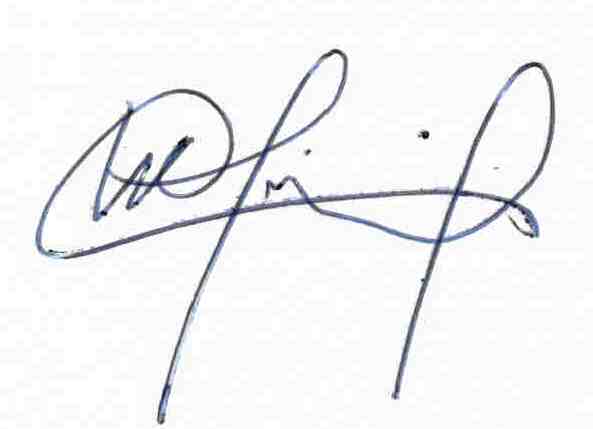 ____________________________Profa.  Docente Responsável____________________________Profa.  Docente Responsável____________________________Profa.  Docente ResponsávelAprovado pelo Colegiado em	/     /	.________________________________Prof.  Coordenador do CursoAprovado pelo Colegiado em	/     /	.________________________________Prof.  Coordenador do CursoAprovado pelo Colegiado em	/     /	.________________________________Prof.  Coordenador do CursoAprovado pelo Colegiado em	/     /	.________________________________Prof.  Coordenador do CursoAprovado pelo Colegiado em	/     /	.________________________________Prof.  Coordenador do Curso